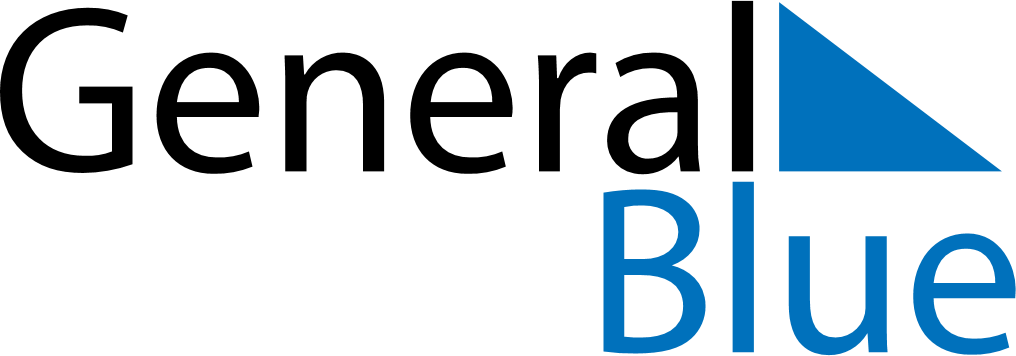 August 2022August 2022August 2022August 2022MoldovaMoldovaMoldovaSundayMondayTuesdayWednesdayThursdayFridayFridaySaturday1234556789101112121314151617181919202122232425262627Independence Day28293031National Language Day